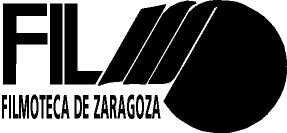 www.filmotecazaragoza.comPalacio de los Morlanes. Pza. San Carlos 4. 50001 Zaragoza. E-mail: filmoteca@pmaei.es  Tels. 976721853 y 976721854. Fax 976398740        www.filmotecazaragoza.comPalacio de los Morlanes. Pza. San Carlos 4. 50001 Zaragoza. E-mail: filmoteca@pmaei.es  Tels. 976721853 y 976721854. Fax 976398740        www.filmotecazaragoza.comPalacio de los Morlanes. Pza. San Carlos 4. 50001 Zaragoza. E-mail: filmoteca@pmaei.es  Tels. 976721853 y 976721854. Fax 976398740        16 – 21 NOVIEMBRE 2020              *     RASMIA  UNA MIRADA A OTRAS CULTURAS MUESTRA DE CINE RUMANO                      "ENTRE LA GOMERA Y BUCAREST”                       LA DESGARRADORA NUEVA OLA RUMANADE LA RAÍZ16 – 21 NOVIEMBRE 2020              *     RASMIA  UNA MIRADA A OTRAS CULTURAS MUESTRA DE CINE RUMANO                      "ENTRE LA GOMERA Y BUCAREST”                       LA DESGARRADORA NUEVA OLA RUMANADE LA RAÍZ16 – 21 NOVIEMBRE 2020              *     RASMIA  UNA MIRADA A OTRAS CULTURAS MUESTRA DE CINE RUMANO                      "ENTRE LA GOMERA Y BUCAREST”                       LA DESGARRADORA NUEVA OLA RUMANADE LA RAÍZ16 – 21 NOVIEMBRE 2020              *     RASMIA  UNA MIRADA A OTRAS CULTURAS MUESTRA DE CINE RUMANO                      "ENTRE LA GOMERA Y BUCAREST”                       LA DESGARRADORA NUEVA OLA RUMANADE LA RAÍZ16 – 21 NOVIEMBRE 2020              *     RASMIA  UNA MIRADA A OTRAS CULTURAS MUESTRA DE CINE RUMANO                      "ENTRE LA GOMERA Y BUCAREST”                       LA DESGARRADORA NUEVA OLA RUMANADE LA RAÍZ                                                                                    LUNES  16                                                                                         LUNES  16                                                                                         LUNES  16                                                                                         LUNES  16                                                                                         LUNES  16                                                                                         LUNES  16                                                                                         LUNES  16                                                                                         LUNES  16                                                                                         LUNES  16     19 h.: UNA MIRADA A OTRAS CULTURAS – Organizado por Casa de las Culturas y la Solidaridad (1):                                             Ara Malikian. Una vida entre las cuerdas, Nata Moreno, 2019.                                             Documental. España. 89 min.19 h.: UNA MIRADA A OTRAS CULTURAS – Organizado por Casa de las Culturas y la Solidaridad (1):                                             Ara Malikian. Una vida entre las cuerdas, Nata Moreno, 2019.                                             Documental. España. 89 min.19 h.: UNA MIRADA A OTRAS CULTURAS – Organizado por Casa de las Culturas y la Solidaridad (1):                                             Ara Malikian. Una vida entre las cuerdas, Nata Moreno, 2019.                                             Documental. España. 89 min.19 h.: UNA MIRADA A OTRAS CULTURAS – Organizado por Casa de las Culturas y la Solidaridad (1):                                             Ara Malikian. Una vida entre las cuerdas, Nata Moreno, 2019.                                             Documental. España. 89 min.19 h.: UNA MIRADA A OTRAS CULTURAS – Organizado por Casa de las Culturas y la Solidaridad (1):                                             Ara Malikian. Una vida entre las cuerdas, Nata Moreno, 2019.                                             Documental. España. 89 min.19 h.: UNA MIRADA A OTRAS CULTURAS – Organizado por Casa de las Culturas y la Solidaridad (1):                                             Ara Malikian. Una vida entre las cuerdas, Nata Moreno, 2019.                                             Documental. España. 89 min.19 h.: UNA MIRADA A OTRAS CULTURAS – Organizado por Casa de las Culturas y la Solidaridad (1):                                             Ara Malikian. Una vida entre las cuerdas, Nata Moreno, 2019.                                             Documental. España. 89 min.19 h.: UNA MIRADA A OTRAS CULTURAS – Organizado por Casa de las Culturas y la Solidaridad (1):                                             Ara Malikian. Una vida entre las cuerdas, Nata Moreno, 2019.                                             Documental. España. 89 min.19 h.: UNA MIRADA A OTRAS CULTURAS – Organizado por Casa de las Culturas y la Solidaridad (1):                                             Ara Malikian. Una vida entre las cuerdas, Nata Moreno, 2019.                                             Documental. España. 89 min.20 h.: RASMIA (2) – Organizado por Servicio de Juventud:                                                Festival Los Jueves Poesía en Las Armas. Moderan David Mayor y Sebas Puente.20 h.: RASMIA (2) – Organizado por Servicio de Juventud:                                                Festival Los Jueves Poesía en Las Armas. Moderan David Mayor y Sebas Puente.20 h.: RASMIA (2) – Organizado por Servicio de Juventud:                                                Festival Los Jueves Poesía en Las Armas. Moderan David Mayor y Sebas Puente.20 h.: RASMIA (2) – Organizado por Servicio de Juventud:                                                Festival Los Jueves Poesía en Las Armas. Moderan David Mayor y Sebas Puente.20 h.: RASMIA (2) – Organizado por Servicio de Juventud:                                                Festival Los Jueves Poesía en Las Armas. Moderan David Mayor y Sebas Puente.20 h.: RASMIA (2) – Organizado por Servicio de Juventud:                                                Festival Los Jueves Poesía en Las Armas. Moderan David Mayor y Sebas Puente.20 h.: RASMIA (2) – Organizado por Servicio de Juventud:                                                Festival Los Jueves Poesía en Las Armas. Moderan David Mayor y Sebas Puente.20 h.: RASMIA (2) – Organizado por Servicio de Juventud:                                                Festival Los Jueves Poesía en Las Armas. Moderan David Mayor y Sebas Puente.20 h.: RASMIA (2) – Organizado por Servicio de Juventud:                                                Festival Los Jueves Poesía en Las Armas. Moderan David Mayor y Sebas Puente.                                                                                 MIÉRCOLES 18                                                                                 MIÉRCOLES 18                                                                                 MIÉRCOLES 18                                                                                 MIÉRCOLES 18                                                                                 MIÉRCOLES 18                                                                                 MIÉRCOLES 18                                                                                 MIÉRCOLES 18                                                                                 MIÉRCOLES 18                                                                                 MIÉRCOLES 1818 h.: MUESTRA DE CINE RUMANO (1):Parking, Tudor Giurgiu, 2019.Int.: Mihai Smarandache, Belén Cuesta, Ariadna Gil, Luis Bermejo. Rumanía-España.  VOSE. 110 min. 18 h.: MUESTRA DE CINE RUMANO (1):Parking, Tudor Giurgiu, 2019.Int.: Mihai Smarandache, Belén Cuesta, Ariadna Gil, Luis Bermejo. Rumanía-España.  VOSE. 110 min. 18 h.: MUESTRA DE CINE RUMANO (1):Parking, Tudor Giurgiu, 2019.Int.: Mihai Smarandache, Belén Cuesta, Ariadna Gil, Luis Bermejo. Rumanía-España.  VOSE. 110 min. 18 h.: MUESTRA DE CINE RUMANO (1):Parking, Tudor Giurgiu, 2019.Int.: Mihai Smarandache, Belén Cuesta, Ariadna Gil, Luis Bermejo. Rumanía-España.  VOSE. 110 min. 18 h.: MUESTRA DE CINE RUMANO (1):Parking, Tudor Giurgiu, 2019.Int.: Mihai Smarandache, Belén Cuesta, Ariadna Gil, Luis Bermejo. Rumanía-España.  VOSE. 110 min. 18 h.: MUESTRA DE CINE RUMANO (1):Parking, Tudor Giurgiu, 2019.Int.: Mihai Smarandache, Belén Cuesta, Ariadna Gil, Luis Bermejo. Rumanía-España.  VOSE. 110 min. 18 h.: MUESTRA DE CINE RUMANO (1):Parking, Tudor Giurgiu, 2019.Int.: Mihai Smarandache, Belén Cuesta, Ariadna Gil, Luis Bermejo. Rumanía-España.  VOSE. 110 min. 18 h.: MUESTRA DE CINE RUMANO (1):Parking, Tudor Giurgiu, 2019.Int.: Mihai Smarandache, Belén Cuesta, Ariadna Gil, Luis Bermejo. Rumanía-España.  VOSE. 110 min. 18 h.: MUESTRA DE CINE RUMANO (1):Parking, Tudor Giurgiu, 2019.Int.: Mihai Smarandache, Belén Cuesta, Ariadna Gil, Luis Bermejo. Rumanía-España.  VOSE. 110 min.                                                                                  JUEVES 19                                                                                 JUEVES 19                                                                                 JUEVES 19                                                                                 JUEVES 19                                                                                 JUEVES 19                                                                                 JUEVES 19                                                                                 JUEVES 19                                                                                 JUEVES 19                                                                                 JUEVES 1918 h.: MUESTRA DE CINE RUMANO (2):La Gomera  / The Whistlers, Corneliu Porumboiu, 2019.Int.: Vlad Ivanov, Catrinel Marlon, Rodica Lazar, Sabin Tambrea, Agustí Villaronga, István Teglas, Cristóbal Pinto.Rumanía. VOSE. 97 min.18 h.: MUESTRA DE CINE RUMANO (2):La Gomera  / The Whistlers, Corneliu Porumboiu, 2019.Int.: Vlad Ivanov, Catrinel Marlon, Rodica Lazar, Sabin Tambrea, Agustí Villaronga, István Teglas, Cristóbal Pinto.Rumanía. VOSE. 97 min.18 h.: MUESTRA DE CINE RUMANO (2):La Gomera  / The Whistlers, Corneliu Porumboiu, 2019.Int.: Vlad Ivanov, Catrinel Marlon, Rodica Lazar, Sabin Tambrea, Agustí Villaronga, István Teglas, Cristóbal Pinto.Rumanía. VOSE. 97 min.18 h.: MUESTRA DE CINE RUMANO (2):La Gomera  / The Whistlers, Corneliu Porumboiu, 2019.Int.: Vlad Ivanov, Catrinel Marlon, Rodica Lazar, Sabin Tambrea, Agustí Villaronga, István Teglas, Cristóbal Pinto.Rumanía. VOSE. 97 min.18 h.: MUESTRA DE CINE RUMANO (2):La Gomera  / The Whistlers, Corneliu Porumboiu, 2019.Int.: Vlad Ivanov, Catrinel Marlon, Rodica Lazar, Sabin Tambrea, Agustí Villaronga, István Teglas, Cristóbal Pinto.Rumanía. VOSE. 97 min.18 h.: MUESTRA DE CINE RUMANO (2):La Gomera  / The Whistlers, Corneliu Porumboiu, 2019.Int.: Vlad Ivanov, Catrinel Marlon, Rodica Lazar, Sabin Tambrea, Agustí Villaronga, István Teglas, Cristóbal Pinto.Rumanía. VOSE. 97 min.18 h.: MUESTRA DE CINE RUMANO (2):La Gomera  / The Whistlers, Corneliu Porumboiu, 2019.Int.: Vlad Ivanov, Catrinel Marlon, Rodica Lazar, Sabin Tambrea, Agustí Villaronga, István Teglas, Cristóbal Pinto.Rumanía. VOSE. 97 min.18 h.: MUESTRA DE CINE RUMANO (2):La Gomera  / The Whistlers, Corneliu Porumboiu, 2019.Int.: Vlad Ivanov, Catrinel Marlon, Rodica Lazar, Sabin Tambrea, Agustí Villaronga, István Teglas, Cristóbal Pinto.Rumanía. VOSE. 97 min.18 h.: MUESTRA DE CINE RUMANO (2):La Gomera  / The Whistlers, Corneliu Porumboiu, 2019.Int.: Vlad Ivanov, Catrinel Marlon, Rodica Lazar, Sabin Tambrea, Agustí Villaronga, István Teglas, Cristóbal Pinto.Rumanía. VOSE. 97 min.18 h.: MUESTRA DE CINE RUMANO (2):La Gomera  / The Whistlers, Corneliu Porumboiu, 2019.Int.: Vlad Ivanov, Catrinel Marlon, Rodica Lazar, Sabin Tambrea, Agustí Villaronga, István Teglas, Cristóbal Pinto.Rumanía. VOSE. 97 min.                                                                                       VIERNES 20                                                                                        VIERNES 20                                                                                        VIERNES 20                                                                                        VIERNES 20                                                                                        VIERNES 20                                                                                        VIERNES 20                                                                                        VIERNES 20                                                                                        VIERNES 20                                                                                        VIERNES 20 18 h.:  MUESTRA DE CINE RUMANO (3):Un om la locul lui / Un hombre como dios manda, Hadrian Marcu, 2018.Int.: Bogdan Dumitrache, Madalina Constantin, Ada Gales.Rumanía. VOSE. 93 min.18 h.:  MUESTRA DE CINE RUMANO (3):Un om la locul lui / Un hombre como dios manda, Hadrian Marcu, 2018.Int.: Bogdan Dumitrache, Madalina Constantin, Ada Gales.Rumanía. VOSE. 93 min.18 h.:  MUESTRA DE CINE RUMANO (3):Un om la locul lui / Un hombre como dios manda, Hadrian Marcu, 2018.Int.: Bogdan Dumitrache, Madalina Constantin, Ada Gales.Rumanía. VOSE. 93 min.  20,30 h.: DE LA RAÍZ (3):Mi vida entre las hormigas, Chema Veiga y Juan Moya, 2017. Documental sobre “Ilegales” a través su líder Jorge Martínez. España. 96 min. Digital.  20,30 h.: DE LA RAÍZ (3):Mi vida entre las hormigas, Chema Veiga y Juan Moya, 2017. Documental sobre “Ilegales” a través su líder Jorge Martínez. España. 96 min. Digital.  20,30 h.: DE LA RAÍZ (3):Mi vida entre las hormigas, Chema Veiga y Juan Moya, 2017. Documental sobre “Ilegales” a través su líder Jorge Martínez. España. 96 min. Digital.  20,30 h.: DE LA RAÍZ (3):Mi vida entre las hormigas, Chema Veiga y Juan Moya, 2017. Documental sobre “Ilegales” a través su líder Jorge Martínez. España. 96 min. Digital. SÁBADO 21 SÁBADO 21 SÁBADO 21 SÁBADO 21 SÁBADO 21 SÁBADO 21 SÁBADO 21                             19 h.: RASMIA. LA MIRADA POÉTICA EN EL CINE. Coordinado por Alfredo Moreno                             19 h.: RASMIA. LA MIRADA POÉTICA EN EL CINE. Coordinado por Alfredo Moreno                             19 h.: RASMIA. LA MIRADA POÉTICA EN EL CINE. Coordinado por Alfredo Moreno                             19 h.: RASMIA. LA MIRADA POÉTICA EN EL CINE. Coordinado por Alfredo Moreno                             19 h.: RASMIA. LA MIRADA POÉTICA EN EL CINE. Coordinado por Alfredo Moreno                             19 h.: RASMIA. LA MIRADA POÉTICA EN EL CINE. Coordinado por Alfredo Moreno                             19 h.: RASMIA. LA MIRADA POÉTICA EN EL CINE. Coordinado por Alfredo MorenoCarolina Hernández AREA (Zaragoza), Casa de las Culturas (Zaragoza) Servicio de Juventud- Ayuntamiento de Zaragoza. Ana Puyol y Alfredo Moreno (Zaragoza). Constantin Dancau, Instituto Cultural Rumano y Embajada de Rumanía (Madrid).Carolina Hernández AREA (Zaragoza), Casa de las Culturas (Zaragoza) Servicio de Juventud- Ayuntamiento de Zaragoza. Ana Puyol y Alfredo Moreno (Zaragoza). Constantin Dancau, Instituto Cultural Rumano y Embajada de Rumanía (Madrid).Carolina Hernández AREA (Zaragoza), Casa de las Culturas (Zaragoza) Servicio de Juventud- Ayuntamiento de Zaragoza. Ana Puyol y Alfredo Moreno (Zaragoza). Constantin Dancau, Instituto Cultural Rumano y Embajada de Rumanía (Madrid).Carolina Hernández AREA (Zaragoza), Casa de las Culturas (Zaragoza) Servicio de Juventud- Ayuntamiento de Zaragoza. Ana Puyol y Alfredo Moreno (Zaragoza). Constantin Dancau, Instituto Cultural Rumano y Embajada de Rumanía (Madrid).Carolina Hernández AREA (Zaragoza), Casa de las Culturas (Zaragoza) Servicio de Juventud- Ayuntamiento de Zaragoza. Ana Puyol y Alfredo Moreno (Zaragoza). Constantin Dancau, Instituto Cultural Rumano y Embajada de Rumanía (Madrid).Carolina Hernández AREA (Zaragoza), Casa de las Culturas (Zaragoza) Servicio de Juventud- Ayuntamiento de Zaragoza. Ana Puyol y Alfredo Moreno (Zaragoza). Constantin Dancau, Instituto Cultural Rumano y Embajada de Rumanía (Madrid).Carolina Hernández AREA (Zaragoza), Casa de las Culturas (Zaragoza) Servicio de Juventud- Ayuntamiento de Zaragoza. Ana Puyol y Alfredo Moreno (Zaragoza). Constantin Dancau, Instituto Cultural Rumano y Embajada de Rumanía (Madrid).Carolina Hernández AREA (Zaragoza), Casa de las Culturas (Zaragoza) Servicio de Juventud- Ayuntamiento de Zaragoza. Ana Puyol y Alfredo Moreno (Zaragoza). Constantin Dancau, Instituto Cultural Rumano y Embajada de Rumanía (Madrid).Carolina Hernández AREA (Zaragoza), Casa de las Culturas (Zaragoza) Servicio de Juventud- Ayuntamiento de Zaragoza. Ana Puyol y Alfredo Moreno (Zaragoza). Constantin Dancau, Instituto Cultural Rumano y Embajada de Rumanía (Madrid).VO Versión original    VE Versión en castellano      VOSE Versión original subtítulos castellano (*) Subtitulado en vídeo   Rót. Rótulos   Son. Sonorizada VO Versión original    VE Versión en castellano      VOSE Versión original subtítulos castellano (*) Subtitulado en vídeo   Rót. Rótulos   Son. Sonorizada VO Versión original    VE Versión en castellano      VOSE Versión original subtítulos castellano (*) Subtitulado en vídeo   Rót. Rótulos   Son. Sonorizada VO Versión original    VE Versión en castellano      VOSE Versión original subtítulos castellano (*) Subtitulado en vídeo   Rót. Rótulos   Son. Sonorizada VO Versión original    VE Versión en castellano      VOSE Versión original subtítulos castellano (*) Subtitulado en vídeo   Rót. Rótulos   Son. Sonorizada VO Versión original    VE Versión en castellano      VOSE Versión original subtítulos castellano (*) Subtitulado en vídeo   Rót. Rótulos   Son. Sonorizada VO Versión original    VE Versión en castellano      VOSE Versión original subtítulos castellano (*) Subtitulado en vídeo   Rót. Rótulos   Son. Sonorizada VO Versión original    VE Versión en castellano      VOSE Versión original subtítulos castellano (*) Subtitulado en vídeo   Rót. Rótulos   Son. Sonorizada VO Versión original    VE Versión en castellano      VOSE Versión original subtítulos castellano (*) Subtitulado en vídeo   Rót. Rótulos   Son. Sonorizada 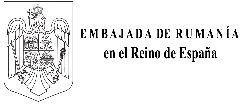 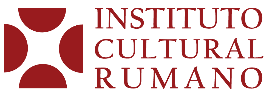 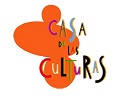 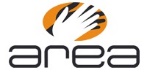 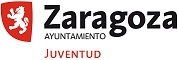 